ОБЕКТ:ПЛОЩ M2:ЦЕНА EUR:СТАТУС:Сутерен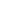 ПартерФитнес и СПА център498.42498 420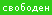 Пицария192.26296 500I етажАпартамент 151.02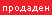 Апартамент 2102.2662 380Апартамент 350.60Апартамент 490.6458 460Апартамент 598.9761 860Апартамент 682.28Апартамент 793.5757 080Ателие 162.40Ателие 259.9936 000II етажАпартамент 851.1433 240Апартамент 9102.56Апартамент 1050.73Апартамент 1184.82Апартамент 1299.2763 530Апартамент 1382.5254 880Апартамент 1493.7760 000Ателие 362.58Ателие 460.1639 100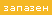 III етажАпартамент 1551.1233 240Апартамент 16102.56Апартамент 1750.71Апартамент 1884.82Апартамент 1999.27Апартамент 2082.51Апартамент 2193.78Ателие 562.58Ателие 660.16IV етажАпартамент 2251.2033 240Апартамент 23102.56Апартамент 2450.75Апартамент 2584.82Апартамент 2699.27Апартамент 2782.54Апартамент 2893.78Ателие 762.58Ателие 860.16V етажАпартамент 2951.1433 240Апартамент 30102.56Апартамент 3150.71Апартамент 3284.82Апартамент 3399.27Апартамент 3482.59Апартамент 3592.8960 000Ателие 962.58Ателие 1060.16VI етажАтелие 1151.0430 600Апартамент 36102.56Апартамент 3750.78Апартамент 3884.96Апартамент 3999.2763 530Апартамент 4082.54Апартамент 4168.37Ателие 1239.40Ателие 1360.1639 100VII етажАпартамент 42115.0870 205Ателие 14